Р О С С И Й С К А Я   Ф Е Д Е Р А Ц И Я Б Е Л Г О Р О Д С К А Я   О Б Л А С Т Ь 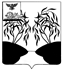 МУНИЦИПАЛЬНЫЙ  СОВЕТ  МУНИЦИПАЛЬНОГО  РАЙОНА «РАКИТЯНСКИЙ РАЙОН»  БЕЛГОРОДСКОЙ  ОБЛАСТИ Сорок девятое заседание Муниципального совета Р Е Ш Е Н И Е от 31 марта  2023 г.                                                                           № 4О внесении изменений в решениеМуниципального совета  от 30 октября  2018 года № 6 «Об утверждении перечня муниципального имущества, предназначенного для предоставления субъектам малого и среднего предпринимательства»	В соответствии со статьей 18 Федерального закона Российской Федерации от 24 июля 2007 года №209-ФЗ «О развитии малого и среднего предпринимательства в Российской Федерации», руководствуясь решением Муниципального совета муниципального района «Ракитянский район» Белгородской области от 28 декабря 2017 года № 8 «Об утверждении правил формирования, ведения и обязательного опубликования перечня муниципального имущества, предназначенного для предоставления субъектам малого и среднего предпринимательства», в целях оказания имущественной поддержки субъектам малого и среднего предпринимательства, а также организациям, образующим инфраструктуру поддержки субъектов малого и среднего   предпринимательства,   Муниципальный  совет  Ракитянского  района   р е ш и л: Внести в решение Муниципального совета муниципального района «Ракитянский район» Белгородской области от 30 октября 2018 г. № 6 «Об утверждении перечня муниципального имущества, предназначенного для предоставления субъектам малого и среднего предпринимательства» далее (Перечень) следующие изменения:- дополнить Перечень пунктами 18, 19 согласно приложения к настоящему решению.          2. Настоящее решение вступает в силу с момента его официального опубликования.	3. Контроль за исполнением настоящего решения возложить на комиссию Муниципального совета по экономическому развитию, бюджету, налоговой политике и муниципальной собственности (А.И. Белоконев).           ПредседательМуниципального  совета                                                                  Н.М. Зубатова   